FICHE DE RENSEIGNEMENTS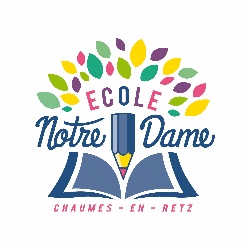 Nom de l’élève ……………………………………………………………..     Prénoms ……………………………………………………Date de naissance…………………………………………………………       Sexe   F         GLieu de naissance………………………………………………………….       Dépt ………….     Nationalité………………………Adresse………………………………………………………………………………………………………………………………………………….Code postal………………………………………………………………….         Ville…………………………………………………………..Téléphone(s)…………………………………………………………………………………………………………………………………………..Ecole précédente……………………………………………………………       Classe……………………………………………………….Régime : demi-pensionnaire   Externe                                         Transport scolaire :   oui       nonAUTORITE PARENTALE Père (nom et prénom)……………………………………………………………………………………………………………………………Profession…………………………………………………………………. Employeur …………………………………………………………Téléphone…………………………………… Adresse…………………………………………………………………………………………….Mère (nom jeune fille/épouse-Prénom)………………………………………………………………………………………………….Profession…………………………………………………………………. Employeur …………………………………………………………Téléphone…………………………………… Adresse…………………………………………………………………………………………….Situation actuelle :  mariés      divorcés      vie commune    pacsés     séparés     veuf(ve)       célibataireSi divorcés ou séparés, l’autorité est-elle conjointe ?          OUI            NONCOMPOSITION DE LA FAMILLE (autres frères et sœurs)Nom, prénom, date de naissance ………………………………………………………………………………………………………………………………………………………………………………………………………………………………………………………………………………………………………………………………Signature des parents :                                                                                                Date : …………………………..